Prince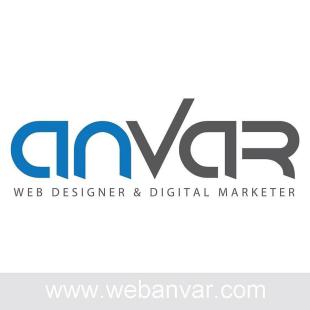 Web Designer DubaiPhone:	+971 50 000 000Address:	Al-Karama, DubaiWebsite:	https://www.wenanvar.comEmail:	prince@gmail.comProven graphic designing, logo designing, collaterals, Photography &amp; Photo Retouching experience. Familiarity with design software and technologies (such as Photoshop , Illustrator, indesign) , maya, 3ds max, After Effects, premiere etc. A keen eye for aesthetics and details Ability to work methodically and meet deadlines.EXPERIENCENational Institute of Speech and HearingProject AssistantStudy design briefs and determine requirementsConceptualize visuals based on requirementsPrepare rough drafts and present ideasDevelop illustrations, logos and other designs using software or by handKaleido Animations3D Animator, 3D ModelerWorking closely with the Director to achieve the same quality as needed for the project.Modelling the CG Characters, Backgrounds and props needed for the movie.Rigging the characters and the objects for the animators to animate flexibly and easily.Animating the characters and project according to the BG Score or dialogue.Finally rendering the scenes and checking all the props and the bgs are properly arranged.Rocana Nigeria Ltd.Graphic HeadPrepares work to be accomplished by gathering information and materials.Plans concept by studying information and materials.April 2010 - Jan 2012Feb 2012 - Aug 2014Nov 2014 - Sep 2015Illustrates concept by designing rough layout of art and copy regarding arrangement, size, type size and style, and related aesthetic concepts.Obtains approval of concept by submitting rough layout for approval.Prepares finished copy and art by operating typesetting, printing, and similar equipment; purchasing from vendors.Prepares final layout by marking and pasting up finished copy and art.JD Fze3D DesignerTo design 3D Jewelry Stands using Autodesk Maya, photoshop, illustrator etc.Apr 2015 - Sep 2015To develop and manage 3D modelling, visualization and graphic design aspects of all projects based on the design requirements and deliver it with a creative artistic sense.Building Design in the design office and work closely with Manager and assigned projects leads/architects for respective projects.The Elite CarsGraphic DesignerDeveloping concepts, Graphics and Layouts for Product Illustrations, Company LogosExcellent typography skillsCreating digital assets including HTML email campaignsNov 2017 - Oct 2019Adobe Creative suites - Photoshop, Illustrator, Indesign skillsCreating assets for the Social Media team, Gifs, Short videos & photoshootsAdopting each new store design creative and translating into a digital environment.Leading the brand narrative within digital campaignsWorking closely with the Creative, Marketing, Social and SEO teamsEDUCATIONNational Institute of Business ManagementMBA in Mass CommunicationArena AnimationsDiploma in Multimedia AnimationSKILLS2014 - 20152007 - 2010Creativity, Communication, Typography, Adobe Creative Suit, Branding, Print Design, Problem solving ability, Time management, Presentation, Interactive media, Adobe Photoshop, Indesign, illustrator, Graphic Design, Editing, 3D Design, Collaterals. Logo Designing